	Tisková zpráva Letní filmové školy Uherské Hradiště5. 8. 2018www.lfs.cz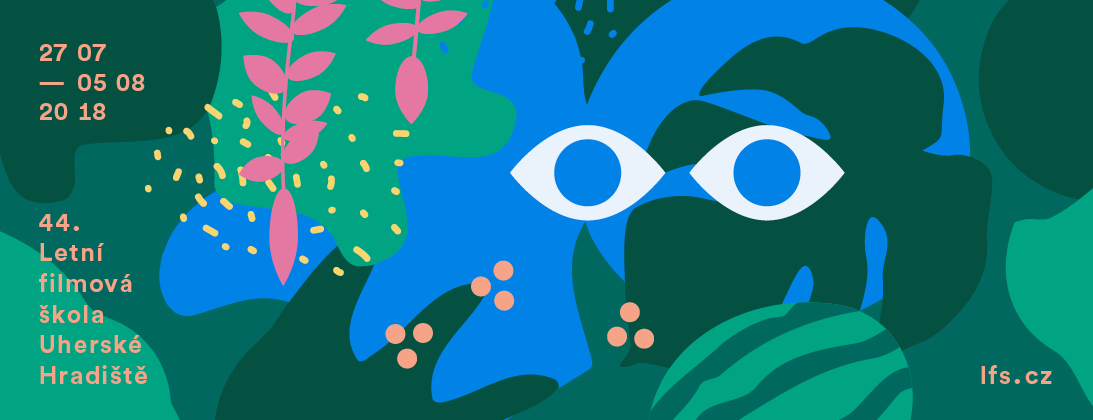 Závěrečná tisková zpráva LFŠ 201844. Letní filmová škola Uherské Hradiště skončila. Během 10 dnů se na festivalu vystřídalo 5 100 akreditovaných návštěvníků, v rámci balíčků se prodalo dalších 5 100 vstupenek. Uvedeno bylo 235 filmů ve 307 projekcích, 62 položek odborného programu včetně 9 lekcí filmu, 19 koncertů, 7 divadelních představení a 7 výstav. Asociace českých filmových klubů, hlavní pořadatel Letní filmové školy, udělila 5 výročních cen. Filmový program byl rozdělený do tří hlavních bloků Historie, Současnost, Česko/Slovensko. Nově se Letní filmová škola věnovala fenoménu virtuální reality, poprvé byl součástí Industry program. Premiéru měl na festivalu muzikálový Projekt 100.K prvním hostům, které Letní filmová škola přivítala, patřil Bahman Ghobadi, který na slavnostním zahájení festivalu v sobotu 28. července před projekcí filmu Želvy mohou létat převzal Výroční cenu AČFK za hrané filmy i dokumenty, které s nebývalou intenzitou analyzují minulost, současnost i budoucnost kurdského národa. ”Jsem tu moc rád, do Česka jsem přijel poprvé. Publikum tu je úžasné, organizátoři se pořád smějí, čerpám tu ztracenou energii. Pět let jsem nechtěl nikam jezdit, ale můj kamarád Mehdi Abdollahzadeh mě dotlačil, abych sem přijel. A já teď doufám, že tu budu moct ukázat i svůj nový film, který letos začnu točit. I love you guys!” poděkoval nadšený filmař.Meir Lubor Dohnal obdržel pod patronací innogy v úterý 31. července Výroční cenu AČFK za mimořádný scenáristický talent, s nímž v 60. letech otevíral dveře novému slovenskému filmu, a laskavou velkorysost, s níž o čtyři desítky let později začal otevírat dveře mladým talentům filmu českého. Po promítání divoké bláznivé férie Slavnost v botanické zahradě z roku 1969 se Lubor Dohnal do sálu kina Hvězda vrátil na debatu s publikem. “Těch padesát let uteklo jako voda. Já zestárnul, ten film ani moc ne,” podotkl na úvod. “Botanika divácky propadla, ta naše poetika nebyla obvyklá. Termín postmoderna ještě neexistoval. Teprve časem se ukázalo, že to, co jsme s Elou Havettou na pokoji na koleji a po hospodách vymýšleli, přetrvalo,” zavzpomínal Dohnal na režijní debut svého spolužáka z FAMU.Středa 1. srpna patřila Ivě Janžurové. Slavná česká herečka přijela na Filmovku debatovat o komedii “Pane, vy jste vdova!”, rozprávět o svém životě na Lekci filmu a převzít si Výroční cenu AČFK za doprovodu ovací vestoje. “Moc děkuju za aplaus, trochu se mi chce plakat. Těším se, že jsem tady, doufám, že jste mi tu cenu tím aplausem odsouhlasili. Hradiště je krásné čisté město, panu starostovi jsem to už pochválila,” poděkovala herečka za ocenění, které získala pod patronací Města Uherské Hradiště za půlstoletí filmové práce, v níž vrchovatou měrou zúročila svůj mimořádný a nesmírně všestranný herecký talent.Čtvrtek 2. srpna patřil na Letní filmové škole Asociaci českých filmových klubů, která vždy v tento den uděluje svoji Výroční cenu jednomu z klubistů. Pod patronací Zlínského kraje obdržel letos zmrzlinu Petr Korč. Konkrétně za úspěšné vedení filmového klubu ve Frýdku-Místku a dlouholetou práci v Radě AČFK, zejména za stabilizaci Asociace českých filmových klubů v jednom z nejsložitějších období její historie. Korč je zakladatelem dlouhodobě fungujícího Filmového klubu Frýdek-Místek, navíc stojí i za oblíbeným festivalem Sweetsen fest. “AČFK i LFŠ převzal v době krize, kdy oběma hrozil zánik. Díky němu tu teď jsme,“ usmívala se současná ředitelka LFŠ a předsedkyně AČFK Radana Korená.Poslední letošní cenu udělila Asociace v pátek 3. srpna režisérovi Miku Leighovi, který na Letní filmové škole strávil bezmála týden. “Je to pro mě velká čest a v noci tu zmrzlinu budu olizovat. Zažil jsem tu skvělý týden, velmi stimulující, máte tu nadšené publikum, takže opravdu děkuji. Doufám, že se sem budu moci vrátit,” uvedl režisér k ceně, kterou obdržel za úctyhodnou kariéru plnou filmů reflektujících komplikovanost mezilidských vztahů, které vychází z britské divadelní tradice i sociálního realismu a jsou natočeny se svrchovanou autorskou suverenitou.Hosty Letní filmové školy byli také Alejandro Fernández Almendras, Roland Klick, Andrzej Jakimowski, Mathieu Pradat, Peter Schepelern, Anders Refn, Katinka Farago, Maaret Koskinenová, Siegfried, Josef Somr, Jan Svěrák nebo Robert Sedláček, který po slavnostním zakončení Letní filmové školy ve světové premiéře uvedl svůj film Jan Palach.V sekci LFŠ uvádí vyhrál na základě diváckého hlasování debut islandské režisérky Isold Uggadottirové A dýchejte klidně. Komorní příběh dvou na první pohled velmi odlišných žen získal i cenu za režii na Sundance. Do kin film uvede Asociace českých filmových klubů v lednu příštího roku.„Jsem šťastný, že LFŠ potvrdila svoji pozici a po roce jsme se opět s našimi diváky i hosty ponořili do chladivého oceánu jménem film. Vyváženost a různorodost programu činí z Letní filmové školy akci, díky které tisíce diváků dobrovolně opustí svoji komfortní zónu a vydávají se vstříc dílům z celé historie kinematografie (od snímků Jana Kříženeckého po novinky z letošního MFF Cannes). Mike Leigh často mluvil o své posedlosti filmem, hltání filmových obrazů i způsobech přemýšlení o nich a jeho výroky lze vztáhnout i na naše publikum vyznačující se čistým a neutuchajícím zájmem o film. LFŠ se snaží nejen bavit, ale také učit přemýšlet, a já doufám, že se nám to daří stále lépe,“ řekl hlavní dramaturg LFŠ Jan Jílek.„Hlavním motivem letošní Letní filmové školy byla džungle a džungli Uherské Hradiště opravdu připomínalo. A to nejen počasím. Nepřeberná směs filmů, ale i odborných a doprovodných programů vyžadovala rozvahu, odvahu i osobní nasazení, protože ztratit se v ní bylo až příliš snadné. A mě vždycky – znovu a znovu – překvapuje, s jakým elánem do ní naši účastníci vstupují, jakou životaschopnost tváří v tvář počasí i přemíře vjemů projevují. Pro takové diváky je radost festival chystat a já se na ně už teď, pár minut po poslední projekci, moc těším,“ řekla programová ředitelka festivalu Iva Hejlíčková.„Letošní ročník Letní filmové školy se i navzdory pokračujícím vlnám všudypřítomného vedra skutečně povedl. Jak naši návštěvníci, tak milí a vzácní hosté byli opět báječní, otevření a naplno prožívali každý okamžik našeho festivalu. Celý organizační tým fungoval jako ten nejspolehlivější a překrásný orloj a to vše dohromady, společně se zajímavým programem vytvořilo mix nádherné energie, která opět na deset dnů prozářila celé Uherské Hradiště. Všem moc děkuji za návštěvu i spolupráci a už teď se těším na viděnou se všemi zase za rok!“ shrnula 44. ročník Letní filmové školy ředitelka festivalu Radana Korená.45. Letní filmová škola Uherské Hradiště se bude konat od 26. července do 4. srpna 2019. Přehled sekcí 44. Letní filmové školy Uherské HradištěHistorie- Retrospektiva: Ingmar Bergman- Filmová čítanka: Roztržená opona- Němý film s živou hudbou: F. W. Murnau- Žánr: MuzikálSoučasnost- Ikona: Lars von Trier- Greek Weird Wave- Hot TV- Virtuální realita- Be2Can Starter- Východní přísliby- Půlnoční delikatesy: Stranger FilmsČesko/Slovensko- Češi v zahraničí: George Voskovec- Kdo jsou Češi? (1)- Novinky- Studentské filmyAČFK uvádí- Distribuce- LFŠ uvádí- Projekt 100Letní kino- Novinky s innogy- Giganti českého filmuP.S.Hlavní pořadatel: Asociace českých filmových klubů, z. s. Hlavní partneři: innogy, Město Uherské HradištěFinanční podpora: Ministerstvo kultury ČR, Státní fond kinematografie, Zlínský kraj, Česko-polské fórum, Velvyslanectví Spojených států amerických, Velvyslanectví ŠvédskaPartner: Mobil.cz Partneři sekce Virtuální realita: Jeden svět, Asociace virtuální a rozšířené realityHlavní mediální partneři: Česká televize, Respekt, Radio 1, Radio Vltava, Radio WaveMediální partneři: ČSFD, Full Moon, Proti šedi, NaFilmu.cz, A2, 25fps, Studenta, Kinema.sk, Scena.cz, NEWTON Media, iRozhlas.czRegionální mediální partneři: Televize TVS, Dobrý den s Kurýrem, Slovácký deník, ČRo Zlín, Radio Zlín, Rádio ROCK MAX, inZlinOficiální cider: KingswoodPartner herního doprovodného programu: MindokOficiální dodavatel vína: Sdružení slováckých vinařůOficiální partner komunikace: DATOficiální partner techniky: RepasPointOficiální dopravce: LEO ExpressOficiální přepravce: AraverSpolupráce: CinEd, Národní filmový archiv, Slovenský filmový ústav, Asociace slovenských filmových klubů, Audiovizuálny fond, Kreativní Evropa MEDIA, Dánské velvyslanectví, Danish Arts Foundation, Velvyslanectví Chilské republiky, Goethe Institut, Univerzita Palackého v Olomouci, Be2Can Distribution, KineDok, iShorts, mmcité, Ackee, ISIC, Capsa, EPAVA Olomouc, Plakát s.r.o., Univerzita Tomáše Bati ve Zlíně, Zlín Film Festival, Zlín Film Office, Městská kina Uherské Hradiště, Klub Kultury Uherské Hradiště, Aquapark Uherské Hradiště, Sběrné suroviny Uherské Hradiště, Park Rochus, Krajinka zdravé výživy, Koma Modular, Free Cinema, Polský institut Praha, Časopis HOST, Slovácké muzeum v Uherském Hradišti, Slovácké léto, Biofilms, NaFilm, KodrlaOficiální stránky Letní filmové školy: www.lfs.cz  www.facebook.com/filmovekluby         https://www.facebook.com/letnifilmovaskola/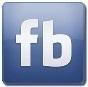 Pro více informací, prosím, kontaktujte:Lenka HorákováTisková mluvčí a PRlenka.horakova@acfk.cztel.: 775 936 253